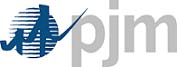 PJM Transmission Owners AgreementAdministrative Committee (TOA-AC)OPEN MEETING NOTICE & AGENDAWednesday February 3, 20169:30 AM – 3:00 PM Eastern TimeIn-Person/WebExPier 5 Hotel711 Eastern AveBaltimore, MDPhone: 410-539-2000Teleconference Number: 866-398-2885Teleconference Passcode: 332134WebEx Address: https://pjm.webex.comWebEx Passcode: toa0203pjmAGENDAAdministrative Items (Chip Richardson)Roll call and confirm quorum Approve minutes of the January 2016 meetingPJM RTEP Updates (Paul McGlynn/Steve Herling)Update on AI project(s)TOA-AC vote to provide a representative at the FERC TC on FTRs (Chip Richardson)Re-establishing a Technical Planning Group – Jody Moskowitz and Esam KadarUse of the Transmission & Substations Committee - Takis LaiosPJM Stakeholder Problem Statement/Issue Charge on Aging Infrastructure (Chip Richardson)TO Sector Finance Committee Representative report (Frank Cziglar)LIT Update (Will Keyser)2016 Meetings at Pier 5 HotelWednesday, March 2Wednesday, April, 13Wednesday, May 18 – at the PJM Annual MeetingWednesday, July 6Wednesday, Sept 7Friday, October 7 Wednesday, November 9No June, August or December meetings